ПОСТАНОВЛЕНИЕ ШУÖМО внесении изменений в постановление администрации муниципального района «Печора» от 22.11.2019 № 1488  На основании заявления Федерального казенного учреждения «Исправительной колонии № 49 Управления Федеральной службы исполнения наказаний по Республике Коми» от 15.08.2022 г. № 12/ТО/50/21-4817.администрация ПОСТАНОВЛЯЕТ:1. Внести в постановление администрации муниципального района «Печора» от 22.11.2019 № 1488  «Об утверждении реестра мест (площадок) накопления твердых коммунальных отходов на территории муниципального образования муниципального района «Печора»  следующие изменения:1. В графу 3 позиции № 291 внести изменения в данные о технических характеристиках мест (площадок) накопления ТКО «Покрытие отсыпано шлаком, 12 м.кв., количество контейнеров – 3, объемом 0,75 м3 – контейнер синий для сбора макулатуры (картон); желтый для сбора пластика; серый для сбора не сортируемого мусора»;2.Настоящее постановление вступает в силу со дня подписания и подлежит размещению на официальном сайте муниципального района «Печора».И.о. главы муниципального района -                                                                руководителя администрации                                                                             О.И.ФетисоваАДМИНИСТРАЦИЯ МУНИЦИПАЛЬНОГО РАЙОНА  «ПЕЧОРА»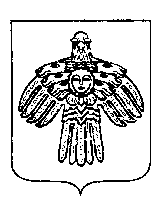 «ПЕЧОРА» МУНИЦИПАЛЬНÖЙ РАЙОНСА АДМИНИСТРАЦИЯ 26 августа 2022 г. г. Печора  Республика Коми                       № 1588